Муниципальное бюджетное дошкольное образовательное учреждение «Детский сад с. Башлыкент»  МР «Каякентский район» РДРезультаты эффективности деятельности муниципального бюджетного образовательного учреждения «Детский сад с. Башлыкент»  за 2020-2021 учебный год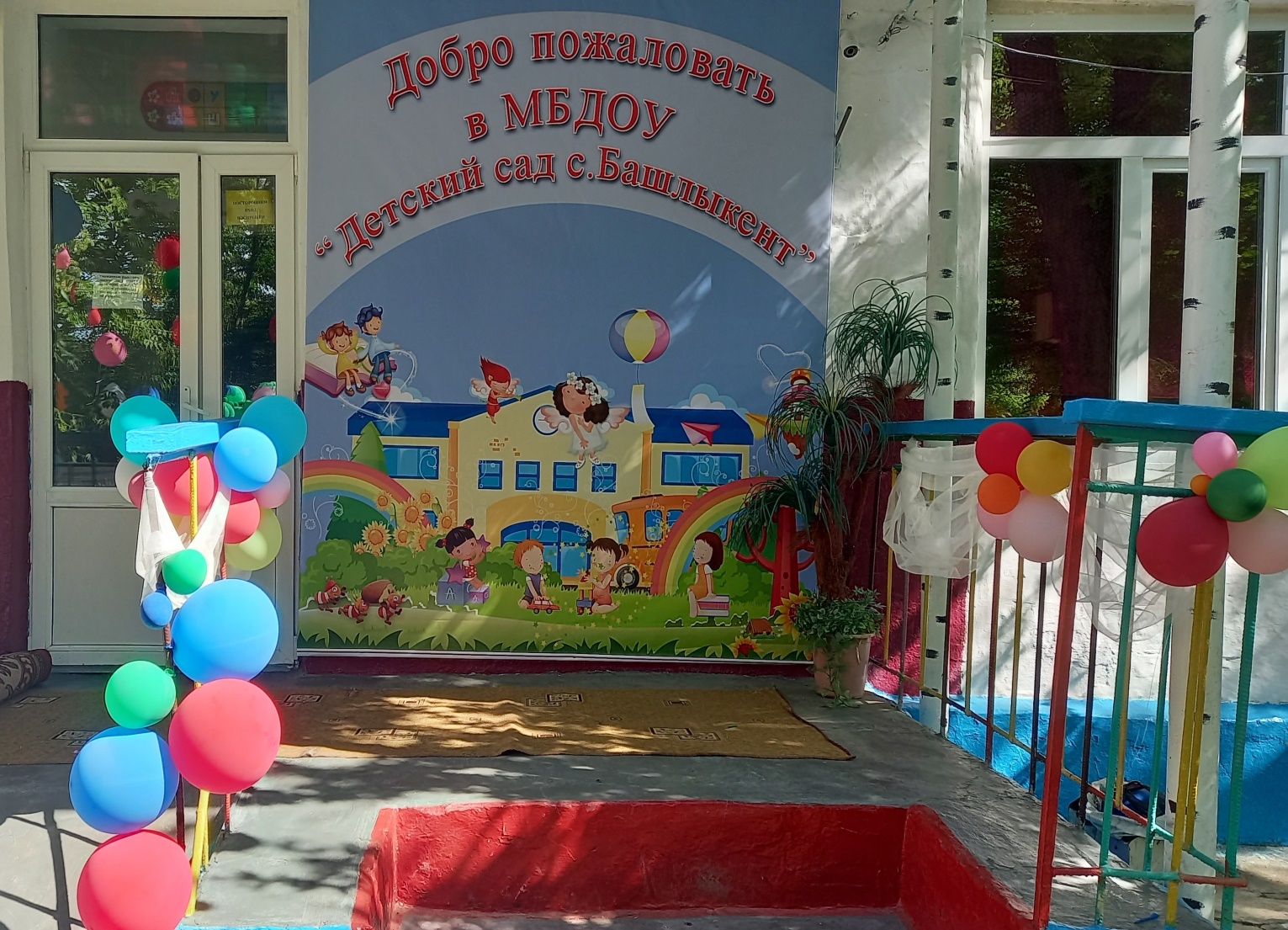 с. Башлыкент. 2022г.Общая характеристика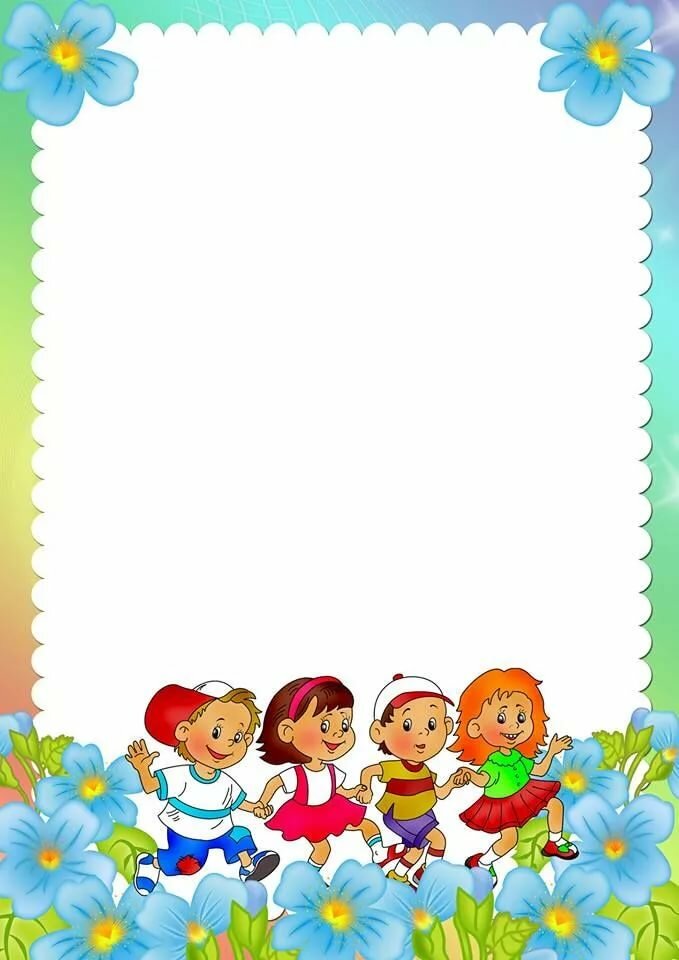 МБДОУ «Детский сад с. Башлыкент»Адрес: Каякентский район с. Башлыкент, ул. Ленина, 17.Заведующий – Арсланбекова Перихан  ЗугумовнаТел: 89094848775В ближайшем окружении здание ДЮСШ  и жилые домаЗдание муниципального дошкольного образовательного учреждения построено по типовому проекту и введено в эксплуатацию в 1970 году. Детский сад рассчитан на 6 групп. Функционирует 5 групп. Имеются дополнительно: музыкальный зал, медицинский кабинет, методический кабинет, логопункт, кабинет психолога, кабинет заведующего, групповые комнаты, спальни, кабинет по административно-хозяйственной части,  пищеблок,  прачечная. Участок озеленен, имеется игровые площадки, беседки, игровой инвентарь, спортивный инвентарь.Режим работы МБДОУ «Детский сад с. Башлыкент» с 07:30 до 18:00 часовПребывание детей с 07:30 по 18:00 пятидневной рабочей недели.Учреждение регулирует свою деятельность в соответствии с:- декларацией прав ребенка;- конвенцией;- Конституцией РФ; - Законом об образовании;- Типовом положении;Адрес местонахождения объекта (территории), где осуществляется деятельность Полное название:  муниципальное бюджетное дошкольное образовательное учреждение «Детский сад с. Башлыкент» муниципальный район «Каякентский район» республика ДагестанТип: дошкольное образовательное учреждениеВид: детский садСтатус: бюджетное учреждениеСокращенное название:  МБДОУ «Детский сад с. Башлыкент»  Юридический адрес: 368559, РД, Каякентский район, с. Башлыкнент, ул. Ленина, дом 17.             тел. 8-909-484-87-75Фактический адрес:368559, РД, Каякентский район, с. Башлыкнент, ул. Ленина, дом 17.Электронный адрес: detskiysadb@mail.ruАдрес сайта: http://dag-bashl.tvoysaduk.ru                       http:// k1blk.siteobr.ru                      Основное направление работы                                                                  МБДОУ «Детский  сад с. Башлыкент» - комплексный подход к выполнению программы «От рождения до школы» под  ред.  Н.Е.Вераксы, Т.С.Комаровой, М.А. Васильевой на основания программы МБДОУ «Детский сад с.Башлыкент» с добавлением 40% регионального компонента «Дети гор» и программы «Воспитания»   Работа проводится по следующим направлениям:воспитание гармонически развитой личности совершенствование работы по оздоровлению детей с использованием традиционных и нетрадиционных методикформирование нравственных качеств личности ребёнка  через познание окружающего  мира; создание  благоприятных условий для полноценного пребывания ребёнком в дошкольном учреждении; совершенствование педагогических форм и методов обучения; создание благоприятных условий для полноценного пребывания ребёнком в дошкольном учреждении; всестороннее развитие психических и физических качеств в соответствии с возрастными  и  индивидуальными особенностями; формирование  основ базовой культуры личности;подготовка ребёнка в жизнь в современном обществе;взаимодействие с семьёй для обеспечения полноценного развития  ребёнка.Законом о « Санитарно-эпидемиологическом здоровье».    